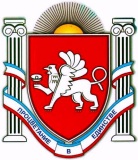 	 РЕСПУБЛИКА КРЫМБЕЛОГОРСКИЙ РАЙОН
АДМИНИСТРАЦИЯ КРИНИЧНЕНСКОГО СЕЛЬСКОГО ПОСЕЛЕНИЯГлава администрации Криничненского сельского поселенияПО С Т А Н О В Л Е Н И Е«19 » января  2021 г.                  с. Криничное	                №12«Об установлении публичного сервитутадля размещения объекта: «Строительствогазопровода высокого давления к объекту«Асфальто-битумный завод,расположенный по адресу: Республика Крым,Белогорского района на территории Вишенского с/пкад. номер 90:02:060601:503»В соответствии со статьей 23 Земельного кодекса Российской Федерации,Правилами охраны газораспределительных сетей, утвержденными постановлением Правительства Российской Федерации от 20.11.2000 г. № 878,Федеральным законом от 06.10.2003 г. № 131-ФЗ «Об общих принципах организации местного самоуправления в Российский Федерации», Законом Республики Крым от 21.08.2014г. №54-ЗРК «Об основах местного самоуправления в Республике Крым», статьей 4 Закона Республики Крым от 15.09.2014г. № 74-ЗРК «О размещении инженерных сооружений», Законом Республики Крым от 16.01.2015г. №68-ЗРК/2015 «О видах объектов регионального и местного значения, подлежащих отображению на схеме территориального планирования Республики Крым и вдокументах территориального планирования муниципальных образований Республики Крым», Уставом муниципального образования Криничненского сельского поселения Белогорского муниципального района Республики Крым, рассмотрев заявлениеиндивидуального предпринимателя Алябьева Вячеслава Анатольевича,предоставленную карту (план), администрация Криничненского сельского поселенияПОСТАНОВЛЯЕТ:                 1.Согласовать карту (план) зоны публичного сервитута для размещения объекта: «Строительство газопровода высокого давления к объекту «Асфальто-битумный завод, расположенный по адресу: Республика Крым, Белогорского района на территории Вишенского с/п кад. номер 90:02:060601:503» на земельных участках расположенныхв границах кадастрового квартала 90:02:100801 с кадастровыми номерами 90:02:000000:942, 90:02:100801:4, площадью 477 кв. м, на территории муниципального образования Криничненское сельское поселение, Белогорского района, Республики Крым.                   2.Установить публичный сервитут сроком на 49лет для размещения инженерных сооружений объекта: «Строительство газопровода высокого давления к объекту «Асфальто-битумный завод, расположенный по адресу: Республика Крым, Белогорского района на территории Вишенского с/п кад. номер 90:02:060601:503»согласно карте (плану) объекта землеустройства  «Зона публичного сервитута «Строительство газопровода высокого давления к объекту «Асфальто-битумный завод, расположенный по адресу: Республика Крым, Белогорского района на территории Вишенского с/п кад. номер 90:02:060601:503»на земельных участках расположенных в границах кадастрового квартала 90:02:100801 с кадастровыми номерами 90:02:000000:942, 90:02:100801:4, площадью 477 кв. м, на территории муниципального образования Криничненское сельское поселение, Белогорского района, Республики Крым,.3. Определить обладателем публичного сервитута ГУП РК «Крымгазсети» ИНН 9102016743, КПП 910201001, ОГРН 1149102024906, юридический адрес: 295011, Российская Федерация, Республика Крым,г. Симферополь, ул. Училищная, дом 42 «А».                    4.ГУП РК «Крымгазсети» обеспечить:                    4.1. передачу экземпляра карты (плана) в государственный фондданных, полученных в результате проведения землеустройства;4.2. внесение сведений публичного сервитута в Единыйгосударственный реестр недвижимости;                    4.3.предоставление проекта согласования о плате за публичный сервитут.                    5. Публичный сервитут считается установленным с момента внесения сведений о нем в Единыйгосударственный реестр недвижимости.                   6. Администрации Криничненского сельского поселения, Белогорскогорайона, Республики Крым заключить соглашение об установлении публичного сервитута в отношении земельного участка в п.2 настоящего постановления с ГУП РК «Крымгазсети».                    7. Настоящее постановление обнародовать на официальном сайте администрации Криничненского сельского поселения http://криничное-адм.рф, и на информационном стенде администрации Криничненского сельского поселения: по адресу Республика Крым, Белогорский район, Криничненское сельское поселение, село Криничное, улица Первомайская, 41.                     8. Контроль за исполнением настоящего постановления оставляю за собой.Председатель Криничненского сельского совета – глава администрации Криничненского сельского поселения                                  Л.Г.Осипчук